Nell’ambito della IV edizione diPARMA 360 Festival della creatività contemporaneaMuseo d’Arte Cinese ed Etnografico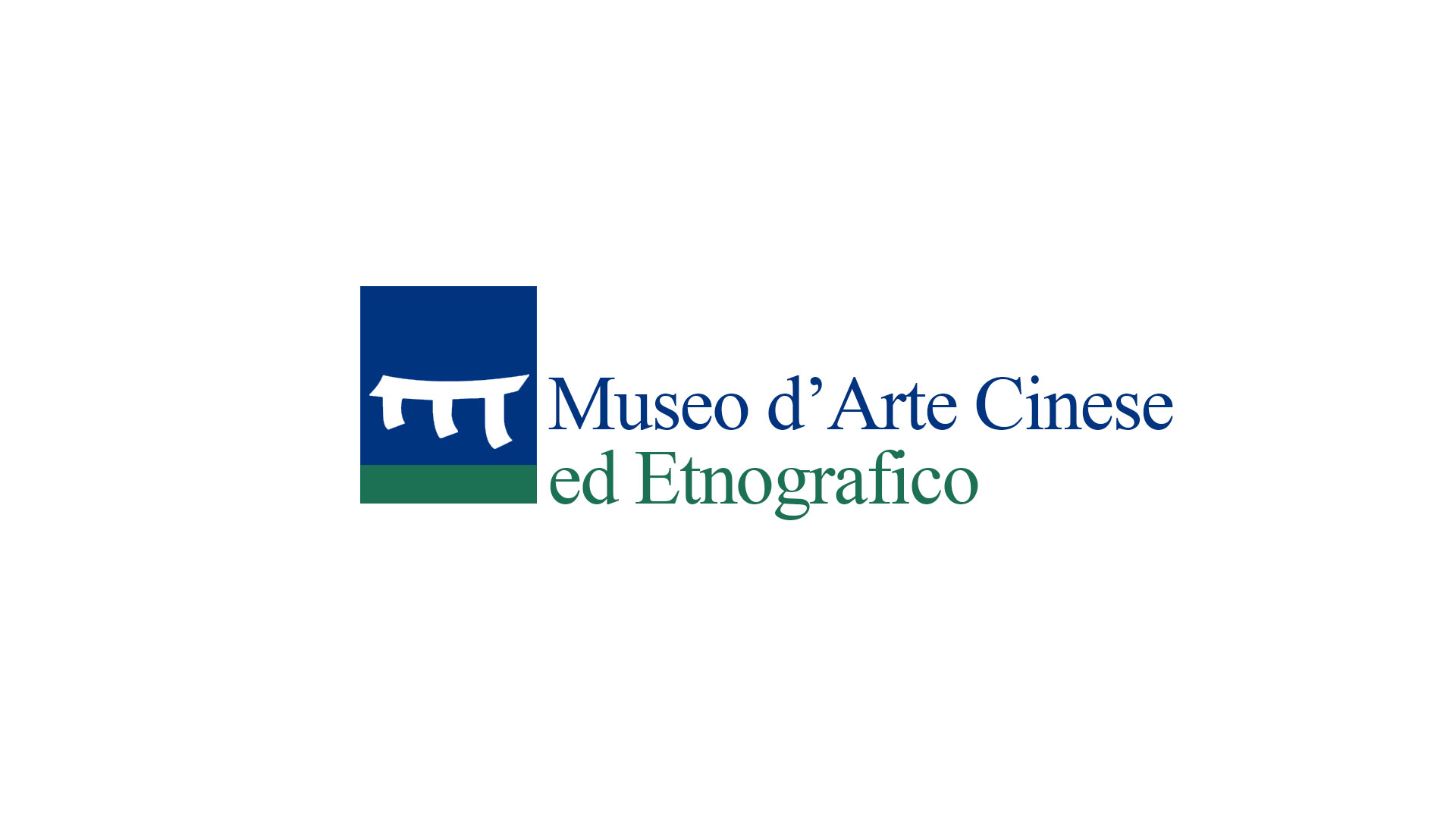 Viale S. Martino 8AQUA AURALa stratégie du camouflagea cura di Marta Santacatterinain collaborazione con il Museo d’Arte Cinese ed Etnografico6 aprile - 19 maggio 2019prorogata fino al 23 maggio In occasione di PARMA 360 Festival della creatività contemporanea, il Museo d’Arte Cinese ed Etnografico è lieto di presentare dal 6 aprile al 19 maggio la mostra La stratégie du camouflage dell’artista Aqua Aura, a cura di Marta Santacatterina.Le opere contemporanee di Aqua Aura instaurano un dialogo profondo con le memorie millenarie di civiltà lontane e ne evidenziano la lunga durata inclusa nelle espressioni naturali, artistiche e culturali. Emblematico in tal senso il video Millennial Tears, che si apre con gli immensi scenari dei ghiacciai artici, così essenziali per il pianeta Terra, e con i loro suoni, per poi restringere il campo visivo dall’infinitamente grande all’infinitamente piccolo. L’incessante metamorfosi della vita trova la sua manifestazione estetica nelle due serie inedite Sweet November e Carnal Still Life, in cui le elaborazioni digitali di immagini fotografiche uniscono l’ambiente della natura e degli oggetti tipicamente urbani con ingrandimenti al microscopio di cellule, tessuti umani, virus e parassiti, al fine di restituire sia la complessità degli organismi, sia quella dell’ambiente in cui l’uomo vive oltre alla complessità della riflessione artistica contemporanea.Infine The Gift presenta entro teche scintillanti e racchiuse da nastri di tulle uno dei maggiori pericoli che insidiano la vita dell’uomo: cellule impazzite – anch’esse camuffate da un aspetto ammaliante – con le quali, direttamente o indirettamente, quasi tutti nel mondo ci dobbiamo confrontare, sconfiggendole o affrontandone il fatale esito.Cenni biograficiLaureato in pittura presso l’Accademia di Belle Arti di Brera di Milano, nel 2009 l’artista, dopo una lunga pausa presa per allontanarsi dalla frenetica cultura dell’arte contemporanea, rinasce nelle vesti di Aqua Aura e nel 2016 si stabilisce definitivamente a Milano. La sua formazione si sviluppa in diversi momenti e forme: vive nei grandi spazi della natura, viaggia e visita musei d’arte e laboratori di ricerca scientifica, indaga la fisica astronomica e delle particelle, la biogenetica – anche grazie a un rapporto di collaborazione con la Fondazione Italiana di Ricerca per la Sclerosi Laterale Amiotrofica –, si interessa di filosofia e di psicologia della percezione. Il suo linguaggio si è mosso principalmente nell’ambito della fotografia e dell’arte digitale, e gli ultimi sviluppi lo hanno portato verso nuove espressioni come la realizzazione di cortometraggi, opere di video-arte, progetti installativi e video-scultorei. Ha esposto in molte istituzioni, gallerie e musei internazionali (a Berlino, Istanbul, Barcellona, Maastricht, Helsinki) e ha partecipato a numerose fiere d’arte in Italia e in Europa. www.aquaaura.itIl Museo d’Arte Cinese ed EtnograficoIl Museo d’Arte Cinese ed Etnografico è considerato tra i più importanti Musei d’arte cinese nel mondo.Il Museo nasce nel 1901, quando il Senatore Lampertico di Vicenza fa dono di alcuni pregevoli pezzi di arte cinese a San Guido Maria Conforti, Vescovo di Parma e Fondatore dei Missionari Saveriani. Da questa prima donazione nasce il Museo che oggi, grazie ad apporti continui dei tanti missionari Saveriani nel mondo, è diventato la testimonianza materiale della costante attenzione alle culture extraeuropee da parte dell’ordine. Fino agli anni ’50 i Saveriani presenti in Cina raccolgono pezzi significativi di quasi tutte le epoche. In seguito si aggiungono anche altre raccolte a carattere prevalentemente etnografico e provenienti da altre aree geografiche quali Africa, Giappone, Indonesia, Polinesia e Messico, insieme a pregevoli donazioni da parte di collezionisti privati.A 117 anni dalla sua fondazione il Museo d’Arte Cinese ed Etnografico di Parma, ha deciso di darsi una nuova veste e nel 2012 ha inaugurato un nuovo allestimento.Info mostraTitolo AQUA AURA. La stratégie du camouflageA cura di Marta SantacatterinaSede Parma, Museo d’Arte Cinese ed Etnografico | Viale S. Martino 8Date 6 aprile - 19 maggio 2019 - prorogata fino al 23 maggioInaugurazione sabato 6 aprile dalle ore 11 alle 19Orari dal martedì al sabato ore 9-13 / 15-19 | domenica ore 11-13 / 15-19Chiuso lunedì e festività nazionaliIngresso Ordinario / Standard € 3,00 - Ridotto / Under 18 € 1,50Info pubblico tel. 0521-257.337 - mail@museocineseparma.org - https://museocineseparma.org Info FestivalPARMA 360 Festival della creatività contemporaneaParma, sedi variedal 6 aprile al 19 maggio 2019Direzione artisticaChiara Canali, Camilla MineoInformazioni al pubblicoinfo@parma360Festival.it - www.parma360Festival.itUfficio Stampa PARMA 360IBC Irma Bianchi Communicationtel. +39.02 8940 4694 - mob. +39 328 5910857info@irmabianchi.it - www.irmabianchi.it